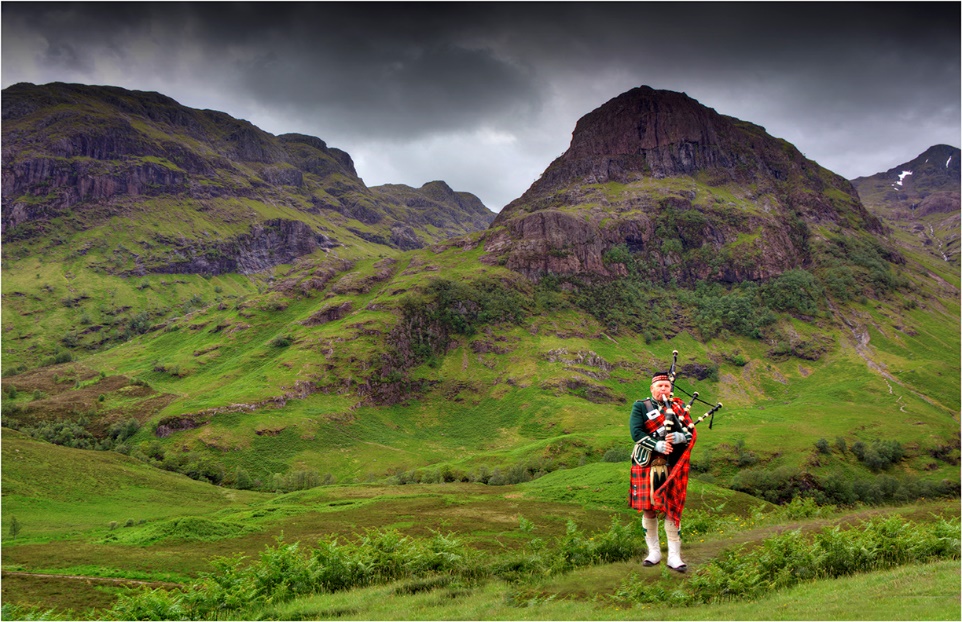 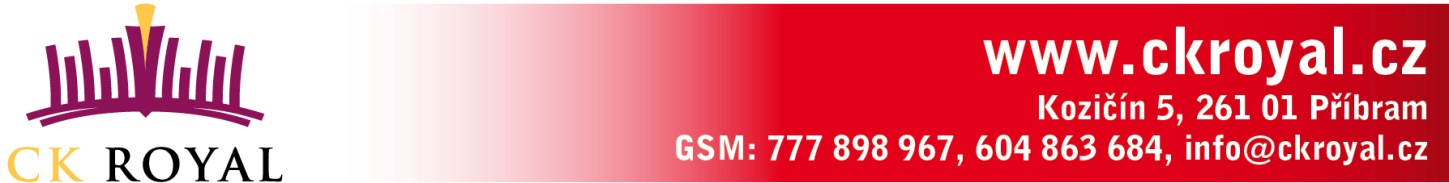 Termín:  31.5.2024 – 7.6.20241. den: Odjezd z České republiky ve večerních hodinách.    2. den: Dopoledne prohlídka hlavního města Nizozemska Amsterdamu a projížďka na grachtech a procházka historickým centrem s průvodcem (Dam, Damrak, Královský palác, Květinový trh…). Odpoledne přesun do přístavu Ijmuiden a plavba nočním trajektem do Newcastelu.  Ubytování ve 4lůžkových kajutách.  3. den: Dopoledne vylodění v Newcastelu a přesun do Skotska. Průjezd malebnou krajinou Northumberland National Park a zastávka v překrásném městečku Jedburgh, kde se nachází monumentální opatství, poté prohlídka Rosslyn Chapel, kde je podle legendy ukrytý Svatý grál. Ubytování v hostitelských rodinách ve Stirlingu/ Edinburgh.4. den: Celodenní prohlídka hlavního města Skotska Edinburghu. Dopoledne procházka po slavné Royal Mile a návštěva symbolu skotské státnosti Edinburgh Castle. Odpoledne návštěva interaktivního muzea Dynamic Earth a Royal Yacht, královské jachty, která byla jedním z domovů královny Alžběty II. a po celém světě naplavila více než 1 milion mil. Večer návrat na ubytování do hostitelských rodin. 5. den: Celodenní výlet do oblasti Highlands, procházka smutným údolím Glencoe a výjezd lanovkou na výjezd lanovkou na Aonach Mor, třetí nejvyšší vrchol Velké Británie, odkud se Vám otevřou překrásné výhledy na Highlands a nejvyšší horu Ben Nevis. Odpoledne procházka podél jezera Loch Ness, proslaveného zejména díky své obyvatelce Lochneské příšeře. Večer návrat na ubytování do hostitelských rodin. 6. den: Po snídani rozloučení s rodinami, prohlídka starobylého města Stirling s možností nákupů (Primark atp.), poté přesun zpět na trajekt do Newcastelu. Cestou zastávka u unikátního lodního rotačního výtahu Falkirk Wheel. Ubytování ve 4lůžkových kajutách.7. den: Dopoledne vylodění v Ijmuidenu a zastávka v Zaanse Schans, historické vesničce, v níž můžete vidět typické holandské větrné mlýny, domky z 18.století i tradiční výrobu sýrů a dřeváků. Odpoledne odjezd zpět do ČR. 8. den: Návrat do ČR v brzkých ranních hodinách.  Rozsah pojištění, které je v ceně zájezdu:pojištění léčebných výloh v zahraničí 4 mil. Kčpojištění zavazadel 18 000 Kčúrazové pojištění – trvalý následek 18 000 Kčpojištění odpovědnosti za škodu na majetku 1 mil. Kčpojištění storna zájezdu v případě onemocnění, úrazu či živelné pohromy 80% stornopoplatkupojištění storna zájezdu v případě závažných rodinných událostí (úmrtí v rodině atp.)  100% stornopoplatkuStornopoplatky /v případě, že zrušíte zájezd z jiných důvodů, než je onemocnění či závažní rodinné důvody/ si CK účtuje tyto stornopoplatky:a) skutečně vzniklé náklady, nejméně však 30% ceny zájezdu, pokud dojde ke zrušení účasti dříve než 30 dnů před uskutečněním zájezdu b) skutečně vzniklé náklady, nejméně však 50% ceny zájezdu, pokud dojde ke zrušení účasti mezi 29.-20. dnem před uskutečněním zájezdu c) skutečně vzniklé náklady, nejméně však 70% ceny zájezdu, pokud dojde ke zrušení účasti mezi 19.-11. dnem před uskutečněním zájezdu d) skutečně vzniklé náklady, nejméně však 90% ceny zájezdu, pokud dojde ke zrušení účasti mezi 10.-5. dnem před uskutečněním zájezdu e) 100% ceny zájezdu, pokud dojde ke zrušení účasti v posledních 4 dnech před uskutečněním zájezdu. Závazná návratkaSouhlasím, aby se můj syn/moje dcera zúčastnil/ a zájezdu do Skotska a zároveň potvrzuji, že jsem se seznámil/a se storno podmínkami CK Royal (viz výše).                                                                                                                                                                                                                                                                                                                                                                                                                  ……………………………………………….Podpis zákonného zástupceJméno a příjmení:Datum narození: Státní příslušnost a číslo pasu nebo OP: